摩根沃享远见一年持有期混合型证券投资基金2023年第2季度报告2023年6月30日基金管理人：摩根基金管理（中国）有限公司基金托管人：交通银行股份有限公司报告送出日期：二〇二三年七月二十一日§1  重要提示基金管理人的董事会及董事保证本报告所载资料不存在虚假记载、误导性陈述或重大遗漏，并对其内容的真实性、准确性和完整性承担个别及连带责任。 基金托管人交通银行股份有限公司根据本基金合同规定，于2023年7月20日复核了本报告中的财务指标、净值表现和投资组合报告等内容，保证复核内容不存在虚假记载、误导性陈述或者重大遗漏。 基金管理人承诺以诚实信用、勤勉尽责的原则管理和运用基金资产，但不保证基金一定盈利。 基金的过往业绩并不代表其未来表现。投资有风险，投资者在作出投资决策前应仔细阅读本基金的招募说明书。 本报告中财务资料未经审计。本报告期自2023年4月1日起至6月30日止。§2  基金产品概况§3  主要财务指标和基金净值表现3.1 主要财务指标单位：人民币元注：本期已实现收益指基金本期利息收入、投资收益、其他收入(不含公允价值变动收益)扣除相关费用后的余额，本期利润为本期已实现收益加上本期公允价值变动收益。 上述基金业绩指标不包括持有人认购或交易基金的各项费用（例如，开放式基金的申购赎回费、红利再投资费、基金转换费等），计入费用后实际收益水平要低于所列数字。3.2 基金净值表现3.2.1本报告期基金份额净值增长率及其与同期业绩比较基准收益率的比较1、摩根沃享远见一年持有期混合A：2、摩根沃享远见一年持有期混合C：3.2.2　自基金合同生效以来基金累计净值增长率变动及其与同期业绩比较基准收益率变动的比较摩根沃享远见一年持有期混合型证券投资基金累计净值增长率与业绩比较基准收益率的历史走势对比图(2022年1月25日至2023年6月30日)1．摩根沃享远见一年持有期混合A：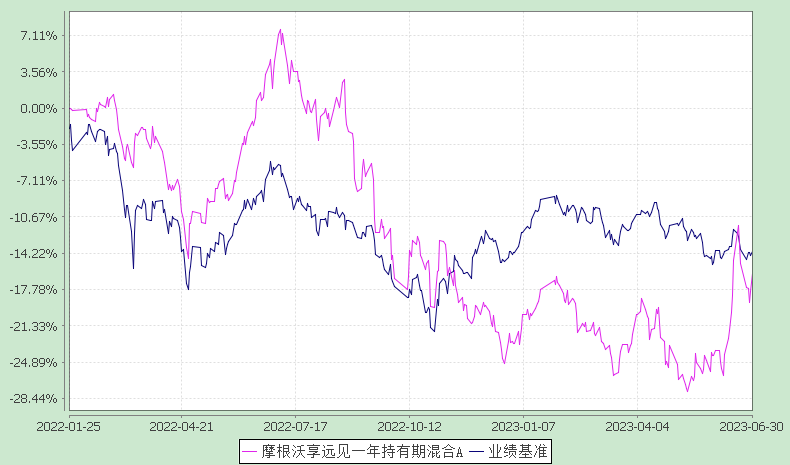 注：本基金合同生效日为2022年1月25日，图示的时间段为合同生效日至本报告期末。本基金建仓期为本基金合同生效日起 6 个月，建仓期结束时资产配置比例符合本基金基金合同规定。2．摩根沃享远见一年持有期混合C：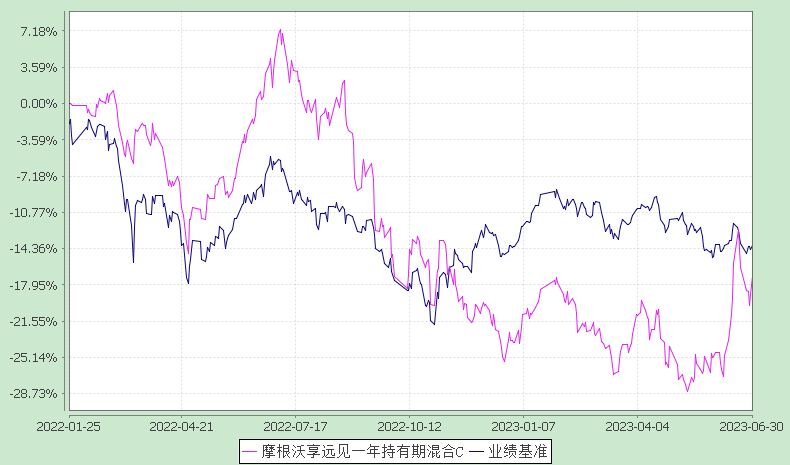 注：本基金合同生效日为2022年1月25日，图示的时间段为合同生效日至本报告期末。本基金建仓期为本基金合同生效日起 6 个月，建仓期结束时资产配置比例符合本基金基金合同规定。§4  管理人报告4.1 基金经理（或基金经理小组）简介注：1.任职日期和离任日期均指根据公司决定确定的聘任日期和解聘日期。2.杜猛先生为本基金首任基金经理，其任职日期指本基金基金合同生效之日。 3.证券从业的含义遵从行业协会《证券业从业人员资格管理办法》的相关规定。4.2管理人对报告期内本基金运作遵规守信情况的说明在本报告期内，基金管理人不存在损害基金份额持有人利益的行为，勤勉尽责地为基金份额持有人谋求利益。基金管理人遵守了《证券投资基金法》及其他有关法律法规、本基金基金合同的规定。除以下情况外，基金经理对个股和投资组合的比例遵循了投资决策委员会的授权限制，基金投资比例符合基金合同和法律法规的要求：本基金曾出现个别由于市场原因引起的投资组合的投资指标被动偏离相关比例要求的情形，但已在规定时间内调整完毕。4.3 公平交易专项说明4.3.1 公平交易制度的执行情况报告期内，本公司继续贯彻落实《证券投资基金管理公司公平交易制度指导意见》等相关法律法规和公司内部公平交易流程的各项要求，严格规范境内上市股票、债券的一级市场申购和二级市场交易等活动，通过系统和人工相结合的方式进行交易执行和监控分析，以确保本公司管理的不同投资组合在授权、研究分析、投资决策、交易执行、业绩评估等投资管理活动相关的环节均得到公平对待。对于交易所市场投资活动，本公司执行集中交易制度，确保不同投资组合在买卖同一证券时，按照时间优先、比例分配的原则在各投资组合间公平分配交易量；对于银行间市场投资活动，本公司通过对手库控制和交易室询价机制，严格防范对手风险并检查价格公允性；对于申购投资行为，本公司遵循价格优先、比例分配的原则，根据事前独立申报的价格和数量对交易结果进行公平分配。报告期内，通过对不同投资组合之间的收益率差异比较、对同向交易和反向交易的交易时机和交易价差监控分析，未发现整体公平交易执行出现异常的情况。4.3.2 异常交易行为的专项说明报告期内，通过对交易价格、交易时间、交易方向等的分析，未发现有可能导致不公平交易和利益输送的异常交易行为。所有投资组合参与的交易所公开竞价同日反向交易成交较少的单边交易量超过该证券当日成交量的5%的情形：无。4.4 报告期内基金的投资策略和业绩表现说明4.4.1报告期内基金投资策略和运作分析2023年二季度市场震荡回落，主要原因来自于国内经济复苏不及预期，投资以及消费增长都较为乏力，从而引发了对经济继续下行的担忧，与此相关的股票明显承压。但是在另一方面，由于人工智能在今年的突破性发展，我们也看到与此相关的通信、计算机、传媒等行业的股票获得了较大幅度的上涨，不同行业之间的表现出现了较大程度的分化。对于人工智能的发展，我们投入了较大的力量去跟踪和研究，并重点投资了能够参与到全球产业链的优质公司，创造了较好的超额收益。展望2023下半年，中国经济仍然是一个弱复苏的过程，经济会按照自有的惯性去发展。站在当下的时点，不管是经济还是证券市场，信心的修复可能是最重要的。我们对市场并不是那么悲观，最大的理由来自于经过了两年多的调整，A股市场包括港股市场的估值已经回落到了合理甚至部分低估的状态。有价值的资产不会永远处在这种状态，需要的只是多一些耐心。我们会重点跟踪两个方向，一是以人工智能为代表，未来5-10年前沿产业发展所带来的机会，二是过去几年经历过深度回调，目前估值合理甚至低估的优质行业。从长期看，消费、医药、科技等新兴产业有望成为中国未来10-20年经济增长的最大动力，证券市场最大的投资机会或也将来源于此。我们将深入研究，寻找这些产业中长期成长的公司，力争为基金持有人创造持续稳定收益。4.4.2报告期内基金的业绩表现本报告期摩根沃享远见一年A份额净值增长率为:7.71%，同期业绩比较基准收益率为:-3.43%摩根沃享远见一年C份额净值增长率为:7.50%，同期业绩比较基准收益率为:-3.43%。4.5报告期内基金持有人数或基金资产净值预警说明无。§5  投资组合报告5.1 报告期末基金资产组合情况注：本基金本报告期末通过港股通交易机制投资的港股公允价值为人民币92113435.07元，占期末净值比例为7.98%。  5.2 报告期末按行业分类的股票投资组合 5.2.1报告期末按行业分类的境内股票投资组合 5.2.2报告期末按行业分类的港股通投资股票投资组合5.3期末按公允价值占基金资产净值比例大小排序的股票投资明细
5.3.1报告期末按公允价值占基金资产净值比例大小排序的前十名股票投资明细5.4 报告期末按债券品种分类的债券投资组合5.5 报告期末按公允价值占基金资产净值比例大小排序的前五名债券投资明细5.6　报告期末按公允价值占基金资产净值比例大小排序的前十名资产支持证券投资明细本基金本报告期末未持有资产支持证券。5.7 报告期末按公允价值占基金资产净值比例大小排序的前五名贵金属投资明细本基金本报告期末未持有贵金属。5.8报告期末按公允价值占基金资产净值比例大小排序的前五名权证投资明细本基金本报告期末未持有权证。5.9 报告期末本基金投资的股指期货交易情况说明本基金本报告期末未持有股指期货。5.10报告期末本基金投资的国债期货交易情况说明本基金本报告期末未持有国债期货。5.11投资组合报告附注5.11.1报告期内本基金投资的前十名证券的发行主体本期没有出现被监管部门立案调查，或在报告编制日前一年内受到公开谴责、处罚的情形。5.11.2报告期内本基金投资的前十名股票中没有在基金合同规定备选股票库之外的股票。5.11.3其他资产构成5.11.4报告期末持有的处于转股期的可转换债券明细5.11.5报告期末前十名股票中存在流通受限情况的说明本基金本报告期末前十名股票中不存在流通受限情况。5.11.6投资组合报告附注的其他文字描述部分因四舍五入原因，投资组合报告中分项之和与合计可能存在尾差。§6  开放式基金份额变动单位：份§7基金管理人运用固有资金投资本基金情况7.1基金管理人持有本基金份额变动情况无。§8 备查文件目录8.1备查文件目录(一)中国证监会准予本基金募集注册的文件(二)摩根沃享远见一年持有期混合型证券投资基金基金合同(三)摩根沃享远见一年持有期混合型证券投资基金托管协议(四)法律意见书(五)基金管理人业务资格批件、营业执照(六)基金托管人业务资格批件、营业执照(七)摩根基金管理（中国）有限公司开放式基金业务规则(八)中国证监会要求的其他文件8.2存放地点基金管理人或基金托管人住所。8.3查阅方式投资者可在营业时间免费查阅，也可按工本费购买复印件。摩根基金管理（中国）有限公司二〇二三年七月二十一日基金简称摩根沃享远见一年持有期混合摩根沃享远见一年持有期混合基金主代码014261014261基金运作方式契约型开放式契约型开放式基金合同生效日2022年1月25日2022年1月25日报告期末基金份额总额1,378,222,484.22份1,378,222,484.22份投资目标以行业和公司研究为基础，精选基本面优秀、成长潜力大的上市公司进行重点投资，基于严格的风险控制，力争实现基金资产的长期增值。以行业和公司研究为基础，精选基本面优秀、成长潜力大的上市公司进行重点投资，基于严格的风险控制，力争实现基金资产的长期增值。投资策略1、	资产配置策略 本基金将综合分析和持续跟踪基本面、政策面、市场面等多方面因素，对宏观经济、国家政策、资金面和市场情绪等影响证券市场的重要因素进行深入分析，重点关注包括GDP增速、固定资产征的相对变化，适度的调整确定基金资产在股票、债券及现金等类别资产间的分配比例，动态优化投资组合。在控制风险的前提下，本基金将优先配置股票资产，本基金股票资产占基金资产的投资比例为60%-95%，其中港股通标的股票的投资比例不超过股票资产的50%。2、	股票投资策略 本基金坚持“挖掘优势行业高成长个股”的选股理念，依托基金管理人的研究平台，自上而下形成行业配置观点，选择中长期有较大发展空间的优势行业进行重点配置；同时自下而上形成个股配置观点，挖掘并灵活投资于各行业中最具有投资价值和成长性的上市公司；通过行业配置与个股选择，获取超越业绩比较基准的超额收益。行业配置上，基金管理人结合投研团队的宏观策略与行业观点，自上而下地确定本基金的行业配置比例，并定期进行调整。在宏观策略方面，基金管理人对宏观经济发展趋势进行前瞻性的研究与分析；在行业观点方面，基金管理人通过包括但不限于业绩增速、估值、主题、政策等维度对不同行业进行评估，同时从行业生命周期、行业景气度、行业竞争格局等多角度，综合评估各个行业的投资价值，并相应确定不同行业的配置权重。 个股选择上，基金管理人依托本公司研究平台，基于对上市公司系统、全面、细致的基本面研究，重点投资于盈利质量较高、公司治理良好且具有较高增长潜力的公司。在具体操作上，综合运用定量分析与定性分析的手段，获取个股的超额收益。3、	港股投资策略 本基金可通过内地与香港股票市场交易互联互通机制投资于香港股票市场。 对于港股投资，本基金将结合宏观基本面，包含资金流向等对香港上市公司进行初步判断，并结合产业趋势以及公司发展前景自下而上进行布局，从公司商业模式、产品创新及竞争力、主营业务收入来源和区域分布等多维度进行考量，挖掘优质企业。本基金将自上而下地甄选行业，通过对行业政策、景气度、估值吸引力比较、市场预期等标准确定行业配置方案，并通过自下而上方法分析个股，结合各项定量和定性指标挑选出最具上涨潜力的标的。4、 债券投资策略本基金将在控制市场风险与流动性风险的前提下，根据对财政政策、货币政策的深入分析以及对宏观经济的持续跟踪，结合不同债券品种的到期收益率、流动性、市场规模等情况，灵活运用久期策略、期限结构配置策略、信用债策略、可转债策略等多种投资策略，实施积极主动的组合管理，并根据对债券收益率曲线形态、息差变化的预测，对债券组合进行动态调整。5、	其他投资策略 包括股指期货投资策略、资产支持证券投资策略、股票期权投资策略、证券公司短期公司债券投资策略、存托凭证投资策略。1、	资产配置策略 本基金将综合分析和持续跟踪基本面、政策面、市场面等多方面因素，对宏观经济、国家政策、资金面和市场情绪等影响证券市场的重要因素进行深入分析，重点关注包括GDP增速、固定资产征的相对变化，适度的调整确定基金资产在股票、债券及现金等类别资产间的分配比例，动态优化投资组合。在控制风险的前提下，本基金将优先配置股票资产，本基金股票资产占基金资产的投资比例为60%-95%，其中港股通标的股票的投资比例不超过股票资产的50%。2、	股票投资策略 本基金坚持“挖掘优势行业高成长个股”的选股理念，依托基金管理人的研究平台，自上而下形成行业配置观点，选择中长期有较大发展空间的优势行业进行重点配置；同时自下而上形成个股配置观点，挖掘并灵活投资于各行业中最具有投资价值和成长性的上市公司；通过行业配置与个股选择，获取超越业绩比较基准的超额收益。行业配置上，基金管理人结合投研团队的宏观策略与行业观点，自上而下地确定本基金的行业配置比例，并定期进行调整。在宏观策略方面，基金管理人对宏观经济发展趋势进行前瞻性的研究与分析；在行业观点方面，基金管理人通过包括但不限于业绩增速、估值、主题、政策等维度对不同行业进行评估，同时从行业生命周期、行业景气度、行业竞争格局等多角度，综合评估各个行业的投资价值，并相应确定不同行业的配置权重。 个股选择上，基金管理人依托本公司研究平台，基于对上市公司系统、全面、细致的基本面研究，重点投资于盈利质量较高、公司治理良好且具有较高增长潜力的公司。在具体操作上，综合运用定量分析与定性分析的手段，获取个股的超额收益。3、	港股投资策略 本基金可通过内地与香港股票市场交易互联互通机制投资于香港股票市场。 对于港股投资，本基金将结合宏观基本面，包含资金流向等对香港上市公司进行初步判断，并结合产业趋势以及公司发展前景自下而上进行布局，从公司商业模式、产品创新及竞争力、主营业务收入来源和区域分布等多维度进行考量，挖掘优质企业。本基金将自上而下地甄选行业，通过对行业政策、景气度、估值吸引力比较、市场预期等标准确定行业配置方案，并通过自下而上方法分析个股，结合各项定量和定性指标挑选出最具上涨潜力的标的。4、 债券投资策略本基金将在控制市场风险与流动性风险的前提下，根据对财政政策、货币政策的深入分析以及对宏观经济的持续跟踪，结合不同债券品种的到期收益率、流动性、市场规模等情况，灵活运用久期策略、期限结构配置策略、信用债策略、可转债策略等多种投资策略，实施积极主动的组合管理，并根据对债券收益率曲线形态、息差变化的预测，对债券组合进行动态调整。5、	其他投资策略 包括股指期货投资策略、资产支持证券投资策略、股票期权投资策略、证券公司短期公司债券投资策略、存托凭证投资策略。业绩比较基准中证800指数收益率*65%+中证港股通指数收益率*20%+上证国债指数收益率*15%中证800指数收益率*65%+中证港股通指数收益率*20%+上证国债指数收益率*15%风险收益特征本基金属于混合型基金产品，预期风险和收益水平低于股票型基金、高于债券型基金和货币市场基金。本基金可投资香港联合交易所上市的股票，将面临港股通机制下因投资环境、投资标的、市场制度以及交易规则等差异带来的特有风险。本基金属于混合型基金产品，预期风险和收益水平低于股票型基金、高于债券型基金和货币市场基金。本基金可投资香港联合交易所上市的股票，将面临港股通机制下因投资环境、投资标的、市场制度以及交易规则等差异带来的特有风险。基金管理人摩根基金管理（中国）有限公司摩根基金管理（中国）有限公司基金托管人交通银行股份有限公司交通银行股份有限公司下属分级基金的基金简称摩根沃享远见一年持有期混合A摩根沃享远见一年持有期混合C下属分级基金的交易代码014261014262报告期末下属分级基金的份额总额1,301,895,631.05份76,326,853.17份主要财务指标报告期(2023年4月1日-2023年6月30日)报告期(2023年4月1日-2023年6月30日)主要财务指标摩根沃享远见一年持有期混合A摩根沃享远见一年持有期混合C1.本期已实现收益-58,040,425.24-3,418,780.372.本期利润78,627,727.024,341,049.933.加权平均基金份额本期利润0.05820.05594.期末基金资产净值1,091,387,800.3463,260,064.955.期末基金份额净值0.83830.8288阶段净值增长率①净值增长率标准差②业绩比较基准收益率③业绩比较基准收益率标准差④①－③②－④过去三个月7.71%1.80%-3.43%0.69%11.14%1.11%过去六个月8.96%1.44%0.06%0.69%8.90%0.75%过去一年-19.00%1.44%-8.92%0.84%-10.08%0.60%过去三年------过去五年------自基金合同生效起至今-16.17%1.35%-14.04%1.01%-2.13%0.34%阶段净值增长率①净值增长率标准差②业绩比较基准收益率③业绩比较基准收益率标准差④①－③②－④过去三个月7.50%1.79%-3.43%0.69%10.93%1.10%过去六个月8.52%1.44%0.06%0.69%8.46%0.75%过去一年-19.64%1.43%-8.92%0.84%-10.72%0.59%过去三年------过去五年------自基金合同生效起至今-17.12%1.35%-14.04%1.01%-3.08%0.34%姓名职务任本基金的基金经理期限任本基金的基金经理期限证券从业年限说明姓名职务任职日期离任日期证券从业年限说明杜猛本基金基金经理、副总经理兼投资总监2022-01-25-21年杜猛先生曾任天同证券有限责任公司研究员，中原证券有限责任公司研究员，国信证券有限责任公司研究员，中银国际证券有限责任公司研究员。2007年10月起加入摩根基金管理（中国）有限公司（原上投摩根基金管理有限公司），历任行业专家、基金经理助理、基金经理、总经理助理/国内权益投资一部投资总监兼资深基金经理，现任副总经理兼投资总监。序号项目金额(元)占基金总资产的比例(%)1权益投资1,078,836,533.0793.20其中：股票1,078,836,533.0793.202固定收益投资8,143,497.880.70其中：债券8,143,497.880.70资产支持证券--3贵金属投资--4金融衍生品投资--5买入返售金融资产--其中：买断式回购的买入返售金融资产--6银行存款和结算备付金合计70,377,715.176.087其他各项资产177,085.350.028合计1,157,534,831.47100.00代码行业类别公允价值（元）占基金资产净值比例（％）A农、林、牧、渔业14,281,434.901.24B采矿业2,174,490.600.19C制造业917,953,107.5079.50D电力、热力、燃气及水生产和供应业--E建筑业--F批发和零售业--G交通运输、仓储和邮政业--H住宿和餐饮业--I信息传输、软件和信息技术服务业50,146,905.004.34J金融业--K房地产业--L租赁和商务服务业1,149,512.000.10M科学研究和技术服务业--N水利、环境和公共设施管理业1,017,648.000.09O居民服务、修理和其他服务业--P教育--Q卫生和社会工作--R文化、体育和娱乐业--S综合--合计986,723,098.0085.46行业类别公允价值（人民币）占基金资产净值比例（%）A基础材料--B消费者非必需品26,381,792.952.28C消费者常用品--D能源--E金融--F医疗保健--G工业--H信息技术--I电信服务65,731,642.125.69J公用事业--K房地产--合计92,113,435.077.98序号股票代码股票名称数量(股)公允价值(元)占基金资产净值比例(％)1300308中际旭创739,008.00108,966,729.609.442300394天孚通信819,262.0087,521,759.467.583300502新易盛1,119,600.0076,099,212.006.594002459晶澳科技1,704,032.0071,058,134.406.15500700腾讯控股215,000.0065,731,642.125.696002236大华股份3,100,400.0061,232,900.005.307601138工业富联2,290,200.0057,713,040.005.008300014亿纬锂能921,200.0055,732,600.004.839300750宁德时代221,080.0050,580,893.204.3810002384东山精密1,684,500.0043,628,550.003.78序号债券品种公允价值(元)占基金资产净值比例(％)1国家债券--2央行票据--3金融债券--其中：政策性金融债--4企业债券--5企业短期融资券--6中期票据--7可转债（可交换债）8,143,497.880.718同业存单--9其他--10合计8,143,497.880.71序号债券代码债券名称数量（张）公允价值(元)占基金资产净值比例（％）1110085通22转债28,6403,526,195.250.312113641华友转债27,4802,997,280.490.263118034晶能转债12,7701,620,022.140.14序号名称金额(元)1存出保证金-2应收证券清算款-3应收股利-4应收利息-5应收申购款177,085.356其他应收款-7待摊费用-8其他-9合计177,085.35序号债券代码债券名称公允价值(元)占基金资产净值比例(%)1110085通22转债3,526,195.250.312113641华友转债2,997,280.490.26项目摩根沃享远见一年持有期混合A摩根沃享远见一年持有期混合C本报告期期初基金份额总额1,391,990,069.0680,034,203.30报告期期间基金总申购份额6,304,609.061,299,078.61减：报告期期间基金总赎回份额96,399,047.075,006,428.74报告期期间基金拆分变动份额--本报告期期末基金份额总额1,301,895,631.0576,326,853.17